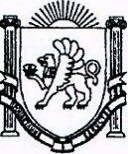 298452, Республика Крым, Бахчисарайский район,с. Тенистое, ул.Заречная,15   тел/факс: (36554) 77198эл. почта: tenistoe-sovet@bahch.rk.gov.ru                            ПОСТАНОВЛЕНИЕ                            ПРОЕКТот ___.___._______ г.	            № 1016			                     с.ТенистоеО признании утратившим силу постановления администрации Тенистовского сельского поселения Бахчисарайского района Республики Крым от 20.12.2019 г. № 604/1 «Об утверждении Положения о порядке осуществления внутреннего муниципального финансового контроля в Тенистовском сельском поселении Бахчисарайского района Республики Крым»Во исполнение экспертного заключения Министерства юстиции Республики Крым от 23.10.2023 г. № 05/03-02/1483, ПОСТАНОВЛЯЮ:1.  Постановление администрации Тенистовского сельского поселения от 20.12.2019 г. № 604/1 «Об утверждении Положения о порядке осуществления внутреннего муниципального финансового контроля в Тенистовском сельском поселении Бахчисарайского района Республики Крым» признать утратившим силу.2. Настоящее постановление подлежит официальному опубликованию (обнародованию) в установленном порядке.3. Контроль за исполнением настоящего постановления оставляю за собой.Председатель Тенистовского сельского совета - глава администрации Тенистовского сельского поселения	                                                         Л. А. Баранова РЕСПУБЛІКА  КРИМБАХЧИСАРАЙСЬКИЙ  РАЙОН АДМІНІСТРАЦІЯТЕНИСТІВСЬКОГО СІЛЬСЬКОГОПОСЕЛЕННЯ РЕСПУБЛИКА КРЫМ      БАХЧИСАРАЙСКИЙ  РАЙОН АДМИНИСТРАЦИЯ   ТЕНИСТОВСКОГО СЕЛЬСКОГО     ПОСЕЛЕНИЯКЪЫРЫМ ДЖУМХУРИЕТИ БАГЪЧАСАРАЙ  БОЛЮГИНИНЪТЕНИСТОЕ КОЙ  КЪАСАБАСЫНЫНЪ ИДАРЕСИ